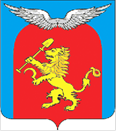 АДМИНИСТРАЦИЯ ЭЛИТОВСКОГО СЕЛЬСОВЕТАЕМЕЛЬЯНОВСКОГО РАЙОНАКРАСНОЯРСКОГО КРАЯПОСТАНОВЛЕНИЕ«13» октября  2017	                        п. Элита	                                        №398О формировании нормативно-правовой базы в целях реализации программы «Формирование комфортной городской (сельской) среды на территории Элитовского сельсовета на 2018-2022 г.г.»           В соответствии с Приказом Министерства строительства и жилищно-коммунального хозяйства Российской Федерации от 6 апреля 2017 г.  № 691/пр, руководствуясь Уставом Элитовского сельсовета,ПОСТАНОВЛЯЮ:1.Утвердить состав общественной комиссии в целях организации управления реализацией муниципальной программы по развитию городской (сельской) среды, согласно приложения №1;2. Утвердить  Порядок формирования общественной комиссии по развитию городской (сельской) среды, согласно  приложения №2;3. Утвердить Порядок представления, рассмотрения и оценки предложений по включению дворовой территории в муниципальную программу, согласно,  приложения №3;4. Утвердить Порядок представления, рассмотрения и оценки предложений граждан, организаций о включении в муниципальную программу наиболее посещаемой муниципальной территории общего пользования населенного пункта,  согласно приложения №4.5. Контроль за выполнением постановления оставляю за собой.6. Постановление вступает в силу с момента официального опубликования.Глава сельсовета                                                                                           В.В. ЗвягинПриложение № 1                                                         к постановлению                                                                                                      администрации Элитовского сельсовета №398 от 13.10.2017г                                                                         .Состав общественной комиссии в целях организации управления реализацией муниципальной программы по развитию городской(сельской) среды на территории Элитовского сельсоветаПредседатель комиссии:-Звягин В.В..- глава Элитовского сельсовета. Заместитель председателя комиссии: -Хромин А.А. заместитель главы Элитовского сельсовета. Секретарь комиссии:-Барановская С.Г.- специалист 1 категории администрации Элитовского сельсовета. Члены комиссии:-Яблонский С.М.- председатель Совета депутатов Элитовского сельсовета,-Ясер Е.Ю.- специалист 1 категории администрации Элитовского сельсовета,-Плотникова А.Л.- главный бухгалтер администрации Элитовского сельсовета,-Чистанова А.А.- специалист 2 категории администрации Элитовского сельсовета, -Устьянцева А.А.-ведущий специалист администрации Элитовского сельсовета, - Моргачева Г.М. депутат Элитовского сельского Совета депутатов, -Коноплянкина С.П. депутат Элитовского сельского Совета депутатов, - Островная Г.И. представитель общественности,-Быков А.Ф. представитель общественности,- Никонова Н.Ю. представитель общественности,- Комаров Н.А. представитель общественности, -Шаугина И.В. представитель общественности. Приложение № 2 к постановлению                                                                              администрации Элитовского сельсовета №398 от 13.10.2017 года                                                                                   Порядокформирования общественной комиссиипо развитию городской (сельской) среды на территории Элитовского сельсовета на 2018-2022 г.г.1. Общественная комиссия по развитию сельской среды (далее - Комиссия) создается в целях выработки эффективных решений, учитывающих мнения общественности, по вопросам повышения уровня благоустройства дворовых территорий многоквартирных домов, общественных территорий муниципального образования и включения их в муниципальную программу формирования современной городской (сельской) среды на 2018-2022 годы (далее - муниципальная программа), а также  контроля за ходом её реализации.2. Задачами Комиссии являются:подведения итогов общественного обсуждения проекта муниципальной программы формирования современной городской (сельской) среды на 2018-2022 годы;проведения комиссионной оценки предложений заинтересованных лиц о включении дворовой территории в муниципальную программу;проведения комиссионной оценки предложений жителей, о включении  наиболее посещаемой муниципальной территории общего пользования (улица, площадь, набережная и т.д.) в муниципальную программу;осуществления контроля за реализацией муниципальной программы после ее утверждения в установленном порядке2. Комиссия формируется главой Элитовского сельсовета .3. Комиссия состоит  из  15 человек4. В состав Комиссии входят представители органов местного самоуправления, депутаты представительного органа муниципального образования, представители общественности.5. Руководство Комиссией осуществляет председатель, а в его отсутствие - заместитель председателя.6. Комиссия правомочна, если на заседании присутствует более половины от общего числа ее членов. Каждый член Комиссии имеет 1 голос.7. Решения Комиссии принимаются простым большинством голосов членов Комиссии, принявших участие в ее заседании. 8. Комиссия в соответствии с соответствующими порядками:а) осуществляет отбор дворовых территорий многоквартирных домов для включения в муниципальную программу;б) осуществляет отбор проектов для включения в муниципальную программу наиболее посещаемой муниципальной территории общего пользования населенного пункта;в) принимает решения по итогам общественного обсуждения муниципальной программы:г) осуществляет контроль за ходом реализации муниципальной программы.8. Решения Комиссии в день их принятия оформляются протоколом, который подписывают члены Комиссии, принявшие участие в заседании. Не допускается заполнение протокола карандашом и внесение в него исправлений. Протокол заседания ведет секретарь Комиссии. Указанный протокол составляется в 2 экземплярах, один из которых остается в Комиссии, другой передается в местную администрацию.9. Решения комиссии размещаются на официальном сайте Элитовского сельсовета в течение трех рабочих дней с момента подписания.Приложение № 3 к постановлению                                                                              администрации Элитовского сельсовета №398 от 13.10.2017 года                                                                                   Порядокпредставления, рассмотрения и оценки предложений по включению дворовой территории в муниципальную программу формирования комфортной городской (сельской) среды на 2018-2022 годы на территории Элитовского сельсовета1. Общие положения1.1. Настоящие Порядок определяет механизм отбора дворовых территорий многоквартирных домов (далее - отбор) для включения в муниципальную программу формирования современной городской (сельской) среды на 2018-2022 годы в целях улучшения благоустройства дворовых территорий и вовлечения жителей в развитие территорий.1.2. Организатором отбора является администрация Элитовского сельсовета  (далее – организатор отбора).1.3. К обязанностям организатора отбора относятся:1) опубликование на официальном сайте администрации Элитовского сельсовета, размещенном в информационно-телекоммуникационной сети «Интернет», а также в средствах массовой информации за 5 календарных дней до начала приема заявок на участие в отборе следующей информации:а) сроки проведения отбора заявок;б) ответственные лица за проведение отбора заявок;в) время и место приема заявок на участие в отборе, 2) организация приема заявок;3) оказание консультационно-методической помощи участникам отбора;4) организация работы Комиссии, сформированной в соответствии с Положением;5) опубликование результатов отбора на официальном сайте Элитовского сельсовета, размещенном в информационно-телекоммуникационной сети «Интернет», а также в средствах массовой информации.2. Условия включения дворовых территорий в муниципальную программу2.1. В муниципальную программу могут быть включены дворовые территории при соблюдении следующих условий:1) Общим собранием собственников помещений в многоквартирных домах принято решение по следующим вопросам:а) об обращении с предложением по включению дворовой территории многоквартирного дома в муниципальную программу формирования современной сельской среды на 2018-2022 годы в целях софинансирования мероприятий по благоустройству;б) выполнение в 2018-2022 годах работ по благоустройству дворовой территории многоквартирного дома, софинансируемых за счет субсидии из федерального (краевого) бюджета исходя из минимального перечня.в) обеспечение финансового участия заинтересованных лиц (собственников помещений   многоквартирного дома) при выполнении работ по благоустройству двора, которая будет определена в следующих размерах:не менее 2% от сметной стоимости при выполнении работ по благоустройству дворовой территории по минимальному перечню.г) обеспечение трудового участия заинтересованных лиц (собственников помещений многоквартирного дома), не требующего специальной квалификации, при выполнении работ по благоустройству дворовой территории по минимальному и дополнительному перечню;д) обеспечение последующего содержания благоустроенной территории многоквартирного дома в соответствии с требованиями законодательства из средств собственников, вносимых в счет оплаты за содержание жилого помещения.е) об определении лица, уполномоченного на подачу предложений, представляющего интересы собственников при подаче предложений и реализации муниципальной программы;ж) об определении уполномоченных лиц из числа собственников помещений для участия в обследовании дворовой территории, приемке выполненных работ по благоустройству дворовой территории многоквартирного дома, в том числе подписании соответствующих актов приемки выполненных работ.2) Многоквартирный дом, дворовую территорию которого планируется благоустроить, сдан в эксплуатацию до 2006 года и при этом не признан в установленном порядке аварийным и подлежащим сносу.3) Бюджетные ассигнования на благоустройство дворовой территории  не предоставлялись.4) Информация, от организации, обеспечивающей управление многоквартирным домом, о том, что в период благоустройства дворовой территории, проведение капитального ремонта общего имущества многоквартирного дома, наружных коммунальных и иных сетей (коммуникаций) не будет производиться.В случае планируемых вышеуказанных работ информация должна содержать обязательство управляющей организации в срок до 1 мая текущего  года предоставить согласованный  график производства работ с лицами, которые, планируют  производить такие работы.5) Отсутствуют споры по границам земельного участка.3. Порядок подачи документов для проведения отбора заявок3.1. Заявка на участие в отборе дворовых территорий для включения в муниципальную программу подается организатору отбора до 10 марта текущего года.3.2. Заявки могут быть направлены по почте, в электронной форме с использованием официального сайта уполномоченного органа местного самоуправления, размещенного в информационно-телекоммуникационной сети «Интернет», а также могут быть приняты при личном приеме.3.3. Заявка подписывается, уполномоченным собственниками лицом.3.4. К заявке прикладываются следующие документы:а) копия протокола общего собрания собственников помещений многоквартирных домов, отражающего решение вопросов указанных в п.п.2.1 настоящего Порядка, проведенного  в соответствии со статей 44 – 48  Жилищного кодекса Российской Федерации;б) пояснительная записка, отражающая общие сведения о дворовой территории, количество квартир, находящихся в домах, прилегающих к дворовой территории, состав элементов благоустройства, с описанием планируемых работ по благоустройству,в) фотоматериалы, отражающие фактическое состояние дворовой территории;г) информация об общественной деятельности собственников по благоустройству дворовой территории за последние пять лет;д) информация организации, управляющей многоквартирным домом  об уровне оплаты  за жилое помещение и коммунальные услуги по состоянию на 1 января текущего года по многоквартирным домам, в отношении которых подается заявление о возмещении на благоустройство дворовой территории,е) иные документы, необходимые для рассмотрения вопроса о включении дворовой территории в муниципальную программу.ж) Ф.И.О. представителя (представителей) заинтересованных лиц, уполномоченных на представление предложений, согласование дизайн-проекта благоустройства дворовой территории, а также на участие в контроле за выполнением работ по благоустройству дворовой территории, в том числе промежуточном, и их приемке.3.5. Организатор обора регистрирует заявки в день их поступления в реестре заявок в порядке очередности поступления, поставляя отметку на заявке с указанием даты, времени и порядкового номера.3.6. В отношении одной дворовой территории может быть подана только одна заявка на участие в отборе.3.7. Если заявка на участие в отборе подана по истечении срока приема заявок, либо предоставлены документы не в полном объеме, установленном п. 3.4 настоящего Порядка, заявка к участию в отборе не допускается. О причинах не допуска к отбору сообщается уполномоченному лицу в письменном виде не позднее трех рабочих дней со дня поступления документов.4. Порядок оценки и отбора поступивших заявок4.1. Комиссия по развитию сельской среды, сформированная в соответствии с Положением, (далее - Комиссия) проводит отбор представленных заявок, в целях включения дворовых территорий в муниципальную программу, по балльной системе, исходя из критериев отбора, согласно приложению к настоящему порядку, в срок не более пяти рабочих дней, с даты окончания срока подачи таких заявок.4.2. Комиссия рассматривает заявки на участие в отборе на соответствие требованиям и условиям, установленным настоящими Порядком, о чем составляется протокол рассмотрения и оценки заявок на участие в отборе (далее - протокол оценки), в котором в обязательном порядке оцениваются заявки на участие в отборе всех участников отбора, с указанием набранных ими баллов.4.3. Комиссия проводит проверку данных, представленных участниками отбора, путем рассмотрения представленного пакета документов, при необходимости выезжает на место.4.4. Включению в муниципальную программу подлежат дворовые территории, набравшие наибольшее количество баллов на общую сумму, не превышающую размер выделенных субсидий на текущий финансовый год.В случае если несколько дворовых территорий наберут одинаковое количество баллов, очередность включения в программу определяется по дате подачи заявки.4.5. Решение Комиссии оформляется протоколом, подписанным председателем, с приложением таблицы подсчета баллов, которые размещаются на официальном сайте муниципального образования.4.6. В течение 5 рабочих дней со дня принятия муниципальной программы, заявителю направляется уведомление о включении дворовой территории в программу и предоставлении субсидии.Приложение к порядкупредставления, рассмотрения и оценки предложений по включению дворовой территории в муниципальную программу формирования современной городской (сельской) среды на 2018-2022 годы Примечание: * Запрашивается органом местного самоуправления в рамках межведомственного взаимодействия.** Подтверждается копией протокола общего собрания собственников помещений многоквартирного дома.В случае, если решение об избрании совета многоквартирного дома собственниками помещений не принято или соответствующее решение не реализовано, и такое решение принято на общем собрании, которое было созвано органом местного самоуправления - количество баллов составляет 2.*** При уровне оплаты за жилое помещение и коммунальные услуги  ниже среднего по муниципальному образованию комиссия отклоняет такие предложения для включения в муниципальную программу  отбора.  Приложение №4 к постановлению администрации Элитовского сельсовета №398 от 13.10.2017 года                                                                                   Порядокпредставления, рассмотрения и оценки предложений граждан, организаций о включении в муниципальную программу формирования современной городской (сельской) среды на 2018-2022 годы наиболее посещаемой территории Элитовского сельсовета общего пользования, подлежащей благоустройству в 2018-2022 годы1.1. Порядок представления, рассмотрения и оценки предложений граждан, организаций о включении в муниципальную программу формирования современной городской (сельской) среды на 2018-2022 годы (далее - муниципальная программа) наиболее посещаемой муниципальной территории общего пользования, подлежащей благоустройству в 2018-2022 годы (далее - территория общего пользования) определяет механизм отбора территорий общего пользования и проектов по их благоустройству.Территория общего пользования – наиболее часто посещаемая улица, площадь, набережная и другие.1.2. Отбор проводится в целях улучшения инфраструктуры населенных пунктов, вовлечения жителей в благоустройство общественных пространств.1.3. Организатором отбора является уполномоченный орган местного самоуправления сельского поселения (далее – организатор конкурса).1.3.1. К обязанностям организатора отбора относятся:1) опубликование на официальном сайте Элитовского сельсовета, информации об отборе наиболее посещаемой муниципальной территории общего пользования подлежащей благоустройству, в которой в обязательном порядке отражается:настоящее и будущее территории общего пользования, среди которых проводится  отбор:а) характеристика, описание (текстовое, графическое) территории в настоящее время, место расположения (адрес), анализ существующих сценариев использования, анализ проблем, анализ ценностей и потенциала территории, задачи по развитию территории;б) характеристика, описание (текстовое, графическое), планируемые сценарии использования территории по результатам работ по благоустройству согласно муниципальной программе;размер средств предусмотренный на реализацию проекта по благоустройству наиболее посещаемой муниципальной территории общего пользования;сроки проведения отбора;ответственные лица;порядок участия граждан и организаций в отборе;2) проведение опроса граждан и выбор территории общего пользования;3) организация обсуждения и выработки проектов благоустройства территории общего пользования;4) организация работы Комиссии, сформированной в соответствии с Положением;5) опубликование результатов отбора территории и выработанного проекта его благоустройства на официальном сайте администрации Элитовского сельсовета, размещенном в информационно-телекоммуникационной сети «Интернет», а также в средствах массовой информации.2. Условия включения наиболее посещаемой муниципальной территории общего пользования в муниципальную программу2.1. В муниципальную программу включаются наиболее посещаемые территории общего пользования, выявленные по результатам опроса граждан.2.2. Отбор проводится между территориями общего пользования, расположенными в границах городских округов относящихся к общему имуществу собственников многоквартирных домов и территориям, не находящимся в федеральной собственности, собственности субъектов Российской Федерации и (или) пользовании юридических и (или) физических лиц.2.3. Возможны следующие направления благоустройства мест общего пользования:размещение малых архитектурных форм (элементы монументально-декоративного оформления, устройства для оформления мобильного и вертикального озеленения, водные устройства, городская мебель, игровое, спортивное, осветительное оборудование);установка (ремонт) объектов культурного наследия (памятников истории и культуры), находящихся в собственности поселения, благоустройство прилегающей к ним территории;приведение в надлежащее состояние тротуаров, скверов, парков, уличного освещения;высадка деревьев и кустарников (озеленение).3. Порядок проведения отбора территории общего пользования3.1. В течение 10 дней после опубликования информации, предусмотренной подпунктом 1 пункта 1.3.1. настоящего Порядка, граждане осуществляют электронное голосование за конкретную территорию общего пользования, участвующую в отборе для включения в муниципальную программу в целях благоустройства. На сайте также должна быть предоставлена возможность, предложить иную территорию, по которой также проводится голосование.3.2. Гражданин, юридическое лицо вправе осуществить поддержку выбранной территории, заполнив заявление о поддержке, согласно приложению к настоящему Порядку, и направив их организатору отбора по почте либо в электронной форме с использованием официального сайта, либо переданы на личном приеме.3.3. По окончании голосования, Комиссия по развитию городской (сельской)  среды, оценивая в совокупности поданные голоса за каждую территорию и поступившие заявки о поддержке определяет территорию общего пользования, подлежащую включению в муниципальную программу. Решение комиссии подлежит размещению на официальном сайте.4. Разработка проекта благоустройства территории общего пользования4.1. В течение 20 дней, после принятия решения об отборе конкретной территории в соответствии с пунктом 3.3 настоящего порядка, организатор отбора собирает предложения по проекту благоустройства данной территории и проводит общественное обсуждение всех предложений в целях выработки решения, учитывающего интересы различных групп.4.2. При необходимости возможно проведение рейтинг - голосование, в порядке предусмотренном для отбора территории общего пользования, по проектам благоустройства территории включенной в программу.4.3. Подведение итогов обсуждения и выбор проекта благоустройства в целях его реализации осуществляется Комиссией, решение которой подлежит опубликованию на официальном сайте муниципального образования.Приложение № 1 к ПорядкуЗаявлениео поддержке благоустройства наиболее посещаемой территории общего пользования Я ________________________________________________________(ФИО гражданина/ руководителя организации)____________________________________________________________(контактные данные: адрес, телефон)поддерживаю проект по благоустройству ____________________________ ,                                                                    (указание наименования территории)Готов(ы)  принять непосредственное участие в выполнении _________________________________________________________________________ .(вид работ)	Готов оказать финансовую поддержку данного проекта по благоустройству в размере _______________ рублей.    _______  								 	________     Подпись                                                                                            ДатаВ соответствии с Федеральным законом от 27.07.2006 N 152-ФЗ "О персональных данных" даю местной администрации __________ согласие на обработку моих персональных данных, включая выполнение действий по сбору, записи, систематизации, накоплению, хранению, уточнению (обновлению, изменению), извлечению, обезличиванию, блокированию, удалению, использованию моих персональных данных, необходимых для внесения в информационные системы в целях подготовки и реализации муниципальной программы.     _______                            				 	            ________     Подпись                                                                                            Дата№ Критерии отбораБаллыТехнические критерииТехнические критерииТехнические критерии1Срок ввода в эксплуатацию многоквартирного домаот 10 до 15 летот 16 до 25 летот 26 до 35 летсвыше 35 лет13562Выполнение работ по капитальному ремонту общего имущества многоквартирного дома в текущем году (при наличии договора на СМР)23Предоставление копии кадастрового паспорта на дворовую территорию*24Отсутствие кадастрового паспорта на дворовую территорию1Организационные критерииОрганизационные критерииОрганизационные критерии5Доля голосов собственников, принявших участие в голосовании по вопросам повестки общего собрания собственников помещений67% - 570% - 680% - 790% - 8100%- 96Участие собственников в благоустройстве территории за последние пять лет (проведение субботников, участие в конкурсах на лучший двор,  разбивка клумб и т.п.)До 10 баллов7Избрание и деятельность совета многоквартирного дома согласно ст. 161.1 Жилищного кодекса РФ **238В многоквартирном доме выбран и реализован способ управления  товарищество собственников жилья (жилищный кооператив или иной специализированный потребительский кооператив)39Количество квартир в домах, прилегающих к дворовой территории:до 50от 51 до 100от 101 до 150от 151 до 200свыше 2012 3457Финансовые критерииФинансовые критерииФинансовые критерии10Доля финансового участия собственников помещений по минимальному перечню работ2% - 0 более 3% - 3 более 5% - 5 11Доля финансового участия собственников помещений по дополнительному перечню работ20% - 0 балловболее 20% - 1 балловболее 30% - 3 баллов12Наличие принятого решения по доли финансового участия иных заинтересованных лиц (спонсоры)Балльная оценка  соответствует округленному до целого числа значению  процента софинансирования13Уровень оплаты за жилое помещение и коммунальные услуги в зависимости от среднего уровня оплаты за жилое помещение коммунальные услуги по муниципальному образованию ***средний по МО  - 0выше среднего на 0,1%  - 1выше среднего на 0,2 % - 2выше среднего на 0,3%  -3